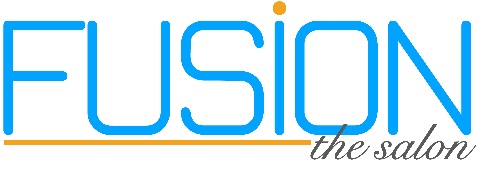 Fusion Bridal Policies/Contract 						                        Congratulations on your upcoming wedding and thank you for choosing Fusion! Please read and fill out the following contract. If you have any questions, please give us a call at 518-584-3435 or email fusionofsaratoga@gmail.com*A 50% deposit is required of all wedding day services in order to book a wedding party. We accept Visa, Mastercard, cash, or check payment.*2 weeks prior to the wedding, the remaining balance of services will be due. Any change in services will be subject to availability. If we have not received the remaining balance by the date it is due, your wedding party will be cancelled and the deposit will not be refunded. *We require at least six weeks before the event to have a trial completed, deposit placed, and all services booked. (Please keep in mind our stylists generally book out a few weeks in advance.)*The trial appointment is required, at a separate service charge.* In the unfortunate event your wedding should be cancelled, we require no less than 3 weeks notice to ensure a full refund of your deposit. *We do not offer children’s prices. *Gratuity not includes in the cost of services and must be in the form of cash or check only.* In the excitement of your special day, we ask that you please remember and respect the time of other clients in the salon.       In compliance with state and CDC guidelines, we are making every effort to perform our hair and makeup services as safely as possible. To ensure everyone’s safety, we require everyone to:Maintain SIX FEET of distance between each other when possible.Masks are required unless we are shown proof of vaccination.Works stations are sanitized between services.No shared food or drink is allowed in the salon. Please bring your own water with you as we are unable to serve coffee or water due to CDC salon guidelines.If you are sick or have symptoms, please stay home. We will refuse services for anyone with any symptoms. You will be refunded in full if you are not able to receive your service due to illness. (*symptoms include: frequent cough, fever, difficulty breathing, chills, muscle pain, headache, sore throat, recent loss of taste or smell, diarrhea, or if you or someone you have been in contact with has been diagnosed with COVID-19.)If you have questions or concerns, please contact us. Thank you for helping to keep everyone safe!Fusion, The Salon       								        Bridal Party Info/Policies/Contract      BRIDE: (please print) Name: _________________________________________________________________ Address: ________________________________City:______________________ State/Zip: _______________Home/Cell# :(_____) ________________W# (____) __________________Email:________________________ Wedding date (month/day/year) _____________________________________________________________ Place of Ceremony/ Reception: _______________________________________________________________ In case of emergency contact: Name: __________________________Phone #:_________________________ Bridal Stylist: ____________________________ Consult date: ______________________________________Services requested by Bride: __________________________________________________________________________________________Make up services for bride?   Y or N   Provided by _______________________________________________BRIDAL PARTY AND OTHERS NEEDING HAIR/MAKEUP SERVICES: (please print)         PRICE1) Name_________________________________________ Service needed: _________________ $__________ Phone# (____) __________________________Email_______________________________________________2) Name_________________________________________ Service needed: _________________$__________ Phone# (____) __________________________Email_______________________________________________3) Name__________________________________________ Service needed: _________________$__________Phone# (____) ___________________________Email_______________________________________________4) Name__________________________________________ Service needed: _________________$__________Phone# (____) ___________________________Email_______________________________________________5) Name__________________________________________ Service needed: _________________$__________Phone# (____) ___________________________Email_______________________________________________6) Name__________________________________________ Service needed__________________$__________Phone# (____) ___________________________Email_______________________________________________TOTAL PRICE FOR SERVICES: $_________________________DEPOSIT ____________Date of deposit ________________ Amount paid_______________, by cash, ck, or ccEmployee Initial ________Due Date for remaining balance______________ Amount _________________If you agree with all of our wedding party policies, please sign belowX _________________________________________Congratulations on your big day! We look forward to working with you!Fusion SalonFusion, The Salon | 18 Division St. Suite 103 | Saratoga Springs, NY 12866www.fusionofsaratoga.com | fusionofsaratoga@gmail.com518-584-3435 